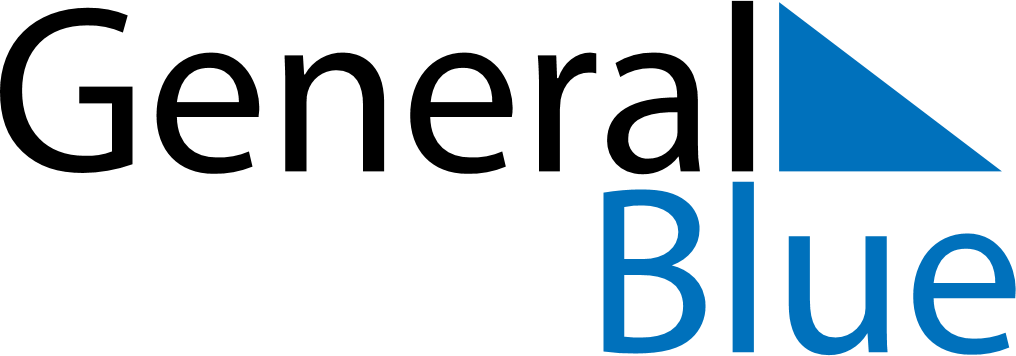 Daily Planner May 5, 2019 - May 11, 2019Daily Planner May 5, 2019 - May 11, 2019Daily Planner May 5, 2019 - May 11, 2019Daily Planner May 5, 2019 - May 11, 2019Daily Planner May 5, 2019 - May 11, 2019Daily Planner May 5, 2019 - May 11, 2019Daily Planner May 5, 2019 - May 11, 2019Daily Planner SundayMay 05MondayMay 06TuesdayMay 07WednesdayMay 08ThursdayMay 09 FridayMay 10 SaturdayMay 11MorningAfternoonEvening